Nom : ………………………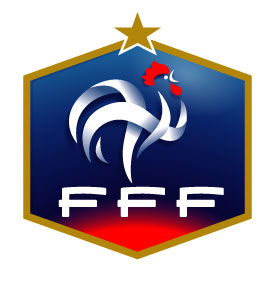 Prénom : ……………………CERTIFICATIONCertificat fédéral football" Gardien de but "RAPPORT DE STAGEPièces administratives et pédagogiques(Tout dossier incomplet ne pourra être évalué)DATE DE CERTIFICATION : 29 mai 20191/La présentation du stagiaire :2/ La présentation du club3/ La présentation du groupe de gardiens entraînés4/ Les 5 séances d’entraînement4/ L’attestation de stage pédagogique par le présidentATTESTATION DE STAGE PEDAGOGIQUEJe soussigné(e) Madame, Monsieur…………………………………………………………….PRESIDENT DU CLUB DE……………………………………………………………………Certifie que M…………………………………………………………………………….……..A ENCADRER EFFECTIVEMENT 5 SEANCES SPECIFIQUES DE GARDIENS DE BUTDate…………………							Cachet du club Nom et Signature						Président club						5/ Présenter la planification annuelle de ses GB. 6/ Présenter 5 séances sur des thèmes différents7/ Compte-rendu au choix du stagiaire sur l’une de ces 5 séances7/ Evolutions constatées entre l’entrée en formation et la certificationCe que tu as aimé.Ce que tu n’as pas aimé.Ce que tu te conseilles pour la suite : Quel est ton projet ?SeniorsU19U17U15U13U11U9